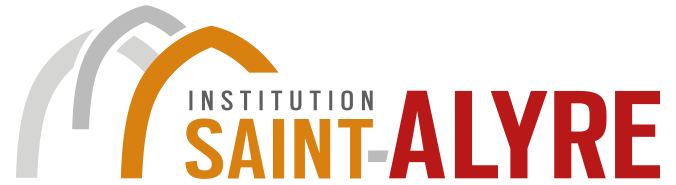 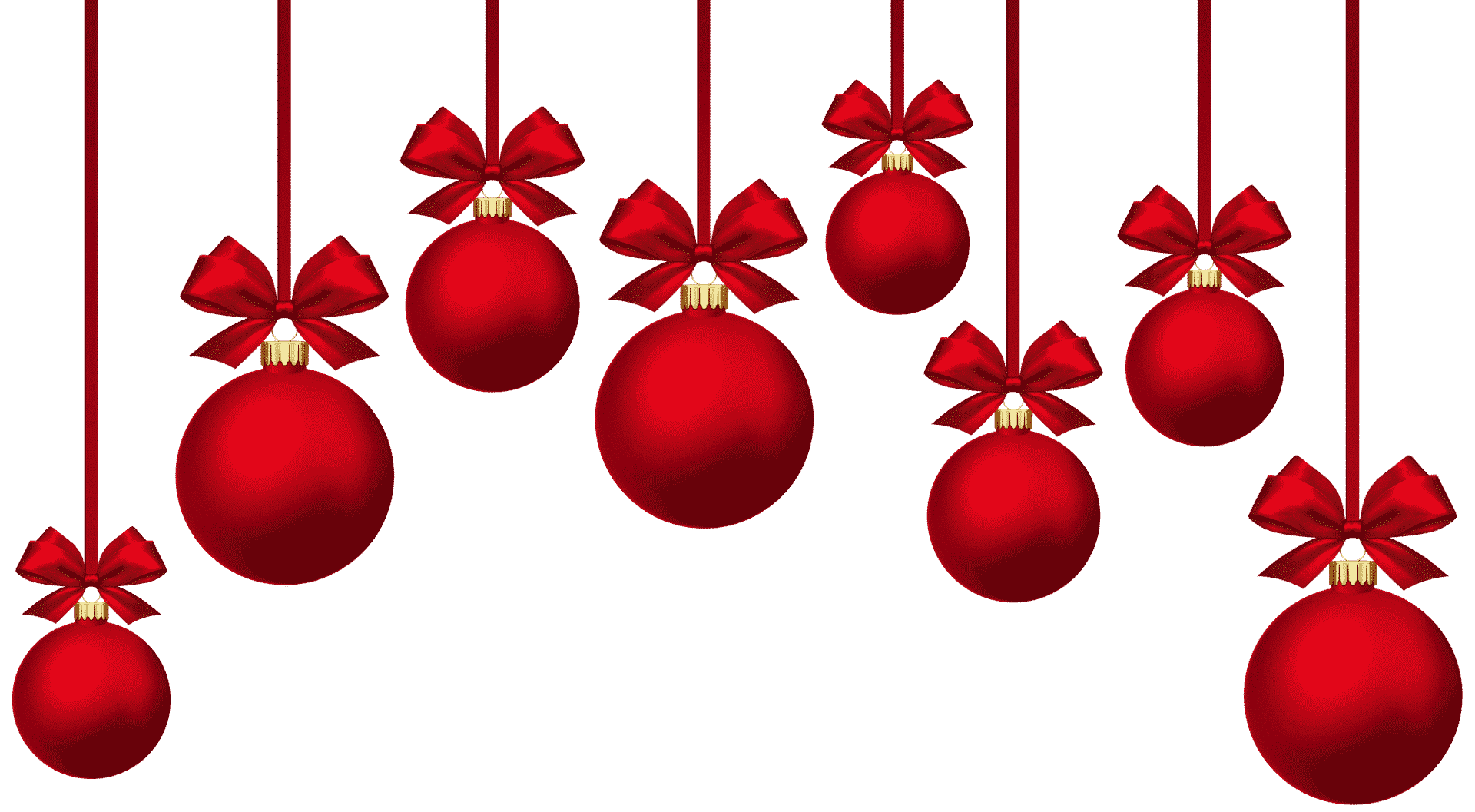 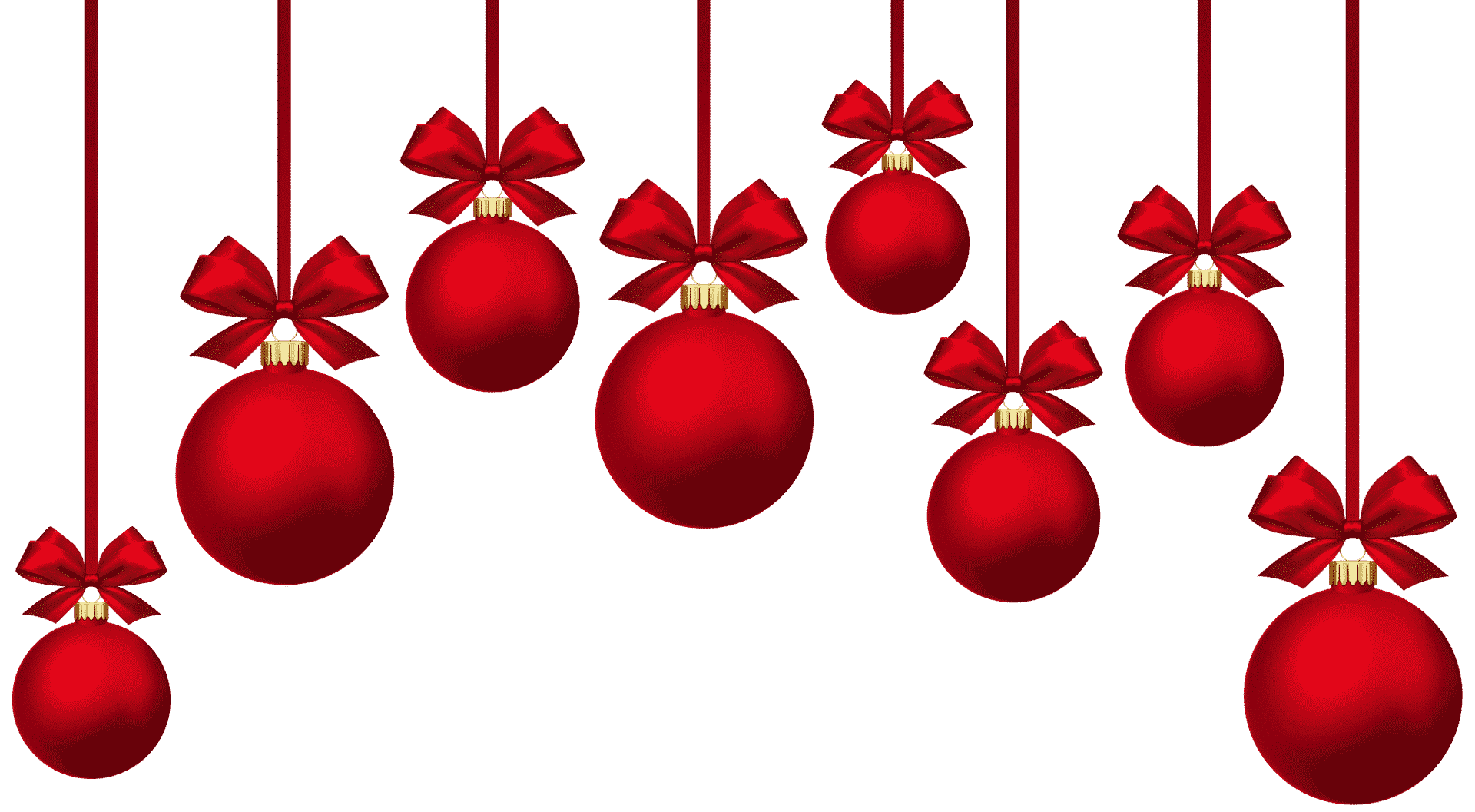 Le Chef de cuisine vous propose ENTREEPrince de l’océan et ses dauphinesPLATPièce du boucher du CantalSauce de la forêtGratin des lutinsDESSERTProie de maitre corbeauRévélations sucrées